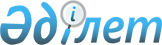 О присвоении наименований улицам сел Асенкритовского сельского округаРешение акима Асенкритовского сельского округа Тарановского района Костанайской области от 21 февраля 2012 года № 1. Зарегистрировано Управлением юстиции Тарановского района Костанайской области 28 марта 2012 года № 9-18-162

      В соответствии с подпунктом 4) статьи 14 Закона Республики Казахстан от 8 декабря 1993 года "Об административно – территориальном устройстве Республики Казахстан", статьей 35 Закона Республики Казахстан от 23 января 2001 года "О местном государственном управлении и самоуправлении в Республике Казахстан", с учетом мнения населения сел Асенкритовка, Баталы, Варваринка, Кызылжар, Николаевка, Майлин РЕШИЛ:



      1. Присвоить наименования безымянным улицам сел Асенкритовка, Баталы, Варваринка, Кызылжар, Николаевка, Майлин Асенкритовского сельского округа согласно приложению.



      2. Настоящее решение вводится в действие по истечении десяти календарных дней после дня его первого официального опубликования.      Аким                                       У. Курмангалиев

Приложение к решению акима     

Асенкритовского сельского округа  

от 21 февраля 2012 года № 1     

      1. Присвоить наименования безымянным улицам села Асенкритовка Асенкритовского сельского округа:

      1) безымянной улице № 1 – улица Аятская;

      2) безымянной улице № 2 – улица Набережная;

      3) безымянной улице № 3 – улица Новая;

      4) безымянной улице № 4 – улица Молодежная;

      5) безымянной улице № 5 – улица Строительная;

      6) безымянной улице № 6 – улица Терешковой;

      7) безымянной улице № 7 – улица Школьная;

      8) безымянной улице № 8 – улица Черемушки;

      9) безымянной улице № 9 – улица Промышленная зона.



      2. Присвоить наименования безымянным улицам села Баталы Асенкритовского сельского округа:

      1) безымянной улице № 1 – улица Железнодорожная;

      2) безымянной улице № 2 – улица Приозерная;

      3) безымянной улице № 3 – улица Степная;

      4) безымянной улице № 4 – улица Элеваторная.



      3. Присвоить наименования безымянным улицам села Варваринка Асенкритовского сельского округа:

      1) безымянной улице № 1 – улица Набережная;

      2) безымянной улице № 2 – улица Строительная;

      3) безымянной улице № 3 – улица Центральная;

      4) безымянной улице № 4 – улица Южная.



      4. Присвоить наименования безымянным улицам села Кызылжар Асенкритовского сельского округа:

      1) безымянной улице № 1 – улица Набережная;

      2) безымянной улице № 2 – улица Нижняя;

      3) безымянной улице № 3 – улица Новая;

      4) безымянной улице № 4 – улица Пионерская;

      5) безымянной улице № 5 – улица Садовая;

      6) безымянной улице № 6 – улица Физкультурная.



      5. Присвоить наименования безымянным улицам села Николаевка Асенкритовского сельского округа:

      1) безымянной улице № 1 – улица Восточная;

      2) безымянной улице № 2 – улица Комсомольская;

      3) безымянной улице № 3 – улица Молодежная;

      4) безымянной улице № 4 – улица Набережная;

      5) безымянной улице № 5 – улица Строительная.



      6. Присвоить наименования безымянным улицам села Майлин Асенкритовского сельского округа:

      1) безымянной улице № 1 – улица Верхняя;

      2) безымянной улице № 2 – улица Жастар;

      3) безымянной улице № 3 – улица Набережная;

      4) безымянной улице № 4 – улица Центральная.
					© 2012. РГП на ПХВ «Институт законодательства и правовой информации Республики Казахстан» Министерства юстиции Республики Казахстан
				